                                        REGOLAMENTO BORSE DI STUDIO 2018 / 2019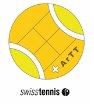 CRITERI GENERALI VALIDI PER TUTTE LE CATEGORIEA ) ESSERE RESIDENTE NELLA SVIZZERA ITALIANA DA ALMENO 2 ANNI ( vedi data del permesso di residenza B )B ) ESSERE TITOLARI DI UNA LICENZA SWISSTENNIS ED AFFILIATI AD UN CLUB DELLA SVIZZERA ITALIANAC ) ALLENARSI PRINCIPALMENTE NELLA SVIZZERA ITALIANAD ) PARTECIPARE AI CAMPIONATI TICINESI JUNIORESE ) ISCRIVERSI, PER LE CATEGORIE DA U12 A U18 , AI CAMPIONATI SVIZZERI JUNIORES ESTIVI ED INVERNALIF ) INSERIMENTO NELLE LISTE DI SWISSTENNIS PER I QUADRI REGIONALI ( NUMERO STABILITO DA SWISSTENNIS PER OGNI ANNO DI NASCITA )     RIFERIMENTO RANKING APRILE 2018G ) RANKING MINIMO ( VEDI TABELLA allegata )H ) MINIMO 30 INCONTRI , TRA TORNEI NAZIONALI ED INTERNAZIONALI , A PARTIRE DAL 1° AGOSTO AL 31 LUGLIO DELL’ ANNO SUCCESSIVOI ) ALMENO 5 TORNEI IN SVIZZERA INTERNA ( VEDI TABELLA allegata )L ) PARTECIPAZIONE AI TORNEI INTERNAZIONALI DI CATEGORIA DALL’ U14 ALL’ U18 ( VEDI TABELLA allegata )